[  		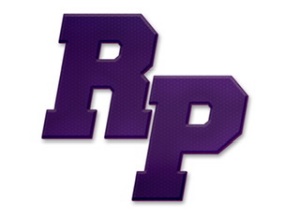    (S) Scrimmage  (SN) Senior Night	  (HC) Homecoming  (MN) Mentor Night  (PO) Pink Out  (MS) Middle School Night  (FP) Future Panther Club   District Game*Note: Sub-Varsity Dates/Times/Locations subject to changedatedaytimeopponentsite1Aug.18Thursday4:30/6:00HKaty Taylor (S)Panther Field1Aug.26Friday7:30 PMA@WestlakeChaparral Stadium2Sept.2Friday7:00 PMA@DickinsonVitanza Stadium3Sept.10Saturday6:00 PMH Bush Tully Stadium4Sept.17Saturday6:00 PMA Hightower (MS)Mercer Stadium5Sept.23Friday7:00 PMH Dulles (MN)(FP)Memorial Stadium6Sept.30Friday7:00 PMA @George RanchTraylor Stadium7Oct.6Thursday7:00 PMH Elkins (HC)Mercer Stadium8Oct.15Saturday11:00 AMA @ClementsMercer Stadium9Oct.22Saturday6:00 PMH Austin (SN)Mercer Stadium10Oct.28Friday7:00 PMA @TravisMercer Stadium11Nov.4OPEN/BYEJUNIOR VARSITY “PURPLE” Football ScheduleJUNIOR VARSITY “PURPLE” Football ScheduleJUNIOR VARSITY “PURPLE” Football ScheduleJUNIOR VARSITY “PURPLE” Football ScheduleJUNIOR VARSITY “PURPLE” Football ScheduleJUNIOR VARSITY “PURPLE” Football ScheduleJUNIOR VARSITY “WHITE” Football ScheduleJUNIOR VARSITY “WHITE” Football ScheduleJUNIOR VARSITY “WHITE” Football ScheduleJUNIOR VARSITY “WHITE” Football ScheduleJUNIOR VARSITY “WHITE” Football ScheduleJUNIOR VARSITY “WHITE” Football ScheduledatedaytimeopponentsitedatedaytimeopponentsiteAug.18Thu4:30Katy Taylor (S)Panther FieldAug.18Thu4:30Katy Taylor (S)Panther FieldAug.25Thu6:00WestlakeBrenhamAug.25Thu4:30WestlakeBrenhamSept.1Thu6:30DickinsonPanther FieldSept.1Thu5:00DickinsonPanther FieldSept.8Thu5:00@BushBronco FieldSept.8Thu5:00@Barbers HillEagle StadiumSept.15Thu6:30HightowerPanther FieldSept.15Thu5:00FosterPanther FieldSept.22Thu5:00@DullesViking FieldSept.22Thu4:30@DawsonEagle FieldSept.29Thu6:30George RanchPanther FieldSept.29Thu5:00George RanchPanther FieldOct.5Wed5:00@Elkins Knight FieldOct.5Wed5:00@Galveston BallCourville StadiumOct.13Thu5:00ClementsPanther FieldOct.12Wed6:30Grand OaksPanther FieldOct.20Thu5:00@AustinBulldog FieldOct.20ThuTBAOct.27Thu6:30TravisPanther FieldOct.27Thu5:00Barbers HillPanther FieldNov.3OPENNov.3OPENFRESHMEN “PURPLE” Football ScheduleFRESHMEN “PURPLE” Football ScheduleFRESHMEN “PURPLE” Football ScheduleFRESHMEN “PURPLE” Football ScheduleFRESHMEN “PURPLE” Football ScheduleFRESHMEN “PURPLE” Football ScheduleFRESHMEN “WHITE” Football ScheduleFRESHMEN “WHITE” Football ScheduleFRESHMEN “WHITE” Football ScheduleFRESHMEN “WHITE” Football ScheduleFRESHMEN “WHITE” Football ScheduleFRESHMEN “WHITE” Football ScheduledatedaytimeopponentsitedatedaytimeopponentsiteAug.12Fri5:00Dobie (S)Panther FieldAug.12Fri5:00Dobie (S)Panther FieldAug.18Thu4:30@Katy Taylor (S)Hall StadiumAug.18Thu4:30Katy Taylor (S)Hall StadiumAug.25Thu6:00@WestlakeBrenhamAug.25Thu4:30@WestlakeBrenhamSept.1Thu6:00@DickinsonVitanza StadiumSept.1Thu4:30@DickinsonVitanza StadiumSept.8Thu6:30BushPanther FieldSept.8Thu5:00The WoodlandsPanther FieldSept.15Thu5:00@HightowerHurricane FieldSept.15Thu5:00@FosterFalcon FieldSept.22Thu6:30DullesPanther FieldSept.21Wed5:30AlvinPanther FieldSept.29Thu6:30@George RanchLonghorn FieldSept.29Thu5:00@George RanchLonghorn FieldOct.5Wed6:30Elkins Panther FieldOct.5Wed5:00Galveston BallPanther FieldOct.13Thu5:00@ClementsRanger FieldOct.12Wed5:00FosterPanther FieldOct.20Thu6:30AustinPanther FieldOct.20ThuTBAOct.27Thu5:00@TravisTiger FieldOct.27Thu5:00@Barbers HillEagle StadiumNov.3OPENNov.3OPEN